PROJEKTNA NALOGA: SPREMLJANJE TEDENSKE ŠPORTNE AKTIVNOSTIIME IN PRIIMEK:                                                                                                                     .CILJ: Splošna kondicijska priprava, razvoj vzdržljivosti, moči, gibljivosti in koordinacije. Navodila: V tabelo vpišeš in opišeš svojo vadbo in čas trajanja. Zraven tabele pripni tudi eno svojo fotografijo katerekoli od teh športnih aktivnosti.    Datum:1. dan2. dan3. dan4. dan5. dan6. in 7.dan (vikend)Aerobna dejavnost (npr. hoja, tek, kolesarjenje)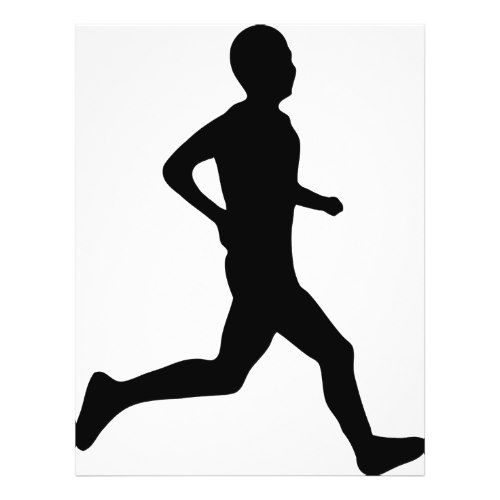 Vaje za moč in stabilizacijo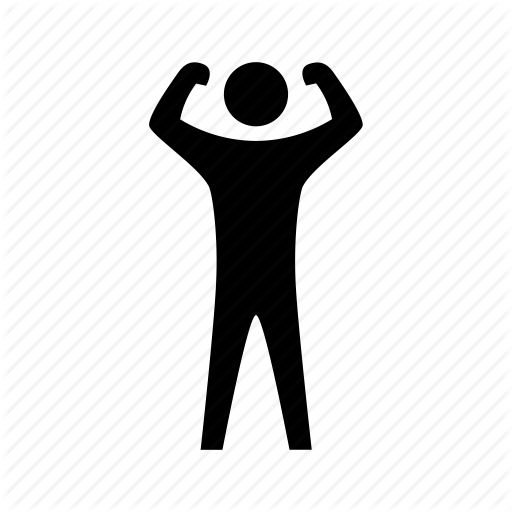 Vaje za gibljivost  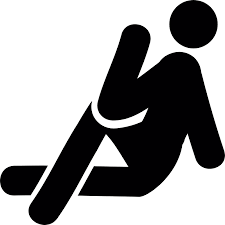 Drugo (domača opravila, ….)